КОЛЛЕКТИВНЫЙ ДОГОВОРакционерного общества "РЖДстрой"на 2018 - 2020 годы1. Основные понятияКоллективный договор акционерного общества «РЖДстрой» на 2018 - 2020 годы (далее - Договор) - правовой акт, регулирующий социально-трудовые отношения в акционерном обществе «РЖДстрой» (далее - АО «РЖДстрой», Общество) между сторонами социального партнёрства - Работниками и Работодателем в лице их представителей.Настоящий Договор является единым для АО «РЖДстрой», включая его филиалы, структурные подразделения и представительства,В настоящем Договоре используются следующие понятия:- Работники - физические лица, вступившие и состоящие в трудовых отношениях с АО «РЖДстрой»;- Работодатель, Общество - АО «РЖДстрой»;- Представитель Работников, Профсоюз - первичная профсоюзная организация АО «РЖДстрой» Российского профессионального союза железнодорожников и транспортных строителей (РОСПРОФЖЕЛ) (далее - ППО Общества);- Представитель Работодателя - генеральный директор АО «РЖДстрой» либо уполномоченное им лицо;- Филиал Общества - обособленное структурное подразделение Общества, указанное в качестве Филиала в Уставе Общества, утвержденном общим собранием учредителей;- Представительство - обособленное структурное подразделение Общества, указанное в качестве представительства в Положении о филиале;- Социальная ответственность - добровольный вклад АО «РЖДстрой» в развитие общества в социальной, экономической и экологической сферах, напрямую связанный с основной деятельностью Общества и выходящий за рамки определённого законом минимума;- Социальное партнёрство в сфере труда - система взаимоотношений между Представителем Работников, в лице ППО Общества, и Работодателем (Представителем Работодателя), направленная на обеспечение согласования интересов Работников и Работодателя по вопросам регулирования трудовых отношений и иных непосредственно связанных с ними отношений;- Система социальной поддержки персонала - комплекс гарантий, компенсаций, льгот и возможностей, которые Общество предоставляет Работникам в целях мотивации, привлечения и удержания персонала, а также заботы о его работоспособности, профессиональном долголетии, возможностях самореализации, условиях труда и жизни;- Адресная корпоративная поддержка - социальные гарантии, представляющие собой определённые возможности для Работников, в том числе негосударственное пенсионное обеспечение, санаторно-курортное лечение, отдых и оздоровление детей. Адресная корпоративная поддержка предоставляется Обществом на долевых с Работником началах;- Высвобождаемые Работники - Работники, трудовые договоры с которыми расторгаются по инициативе Работодателя в случаях, предусмотренных пунктами 1 и 2 части первой статьи 81 Трудового кодекса Российской Федерации;- Неработающие пенсионеры - лица, находящиеся на учёте в ветеранских организациях Общества и уволенные по собственному желанию в связи с выходом на пенсию впервые (в том числе по инвалидности первой группы и второй группы в связи с трудовым увечьем, профессиональным заболеванием или иным возникшим не по вине Работника повреждением здоровья) либо уволенные в связи с признанием их полностью неспособными к трудовой деятельности в соответствии с медицинским заключением (пункт 5 части первой статьи 83 Трудового кодекса Российской Федерации) из АО «РЖДстрой», ОАО «РЖД» или до 1 октября 2003 г. из организаций железнодорожного транспорта, имущество которых было внесено в уставный капитал АО «РЖДстрой», а также действующих в них организаций РОСПРОФЖЕЛ, и не состоящие на дату предоставления гарантий, предусмотренных настоящим Коллективным договором, в трудовых отношениях с любым работодателем;- Представитель неработающих пенсионеров - Региональная общественная организация «Общество пенсионеров, ветеранов войны и труда АО «РЖДстрой» (далее - Центральный Совет ветеранов).Указанные в тексте Договора цифры в квадратных скобках являются ссылками на библиографический список.2. Общие положения2.1. Настоящий Договор заключён между Работниками и Работодателем в лице их представителей (далее - Стороны) на добровольной и равноправной основе в целях:• создания системы социально-трудовых отношений, максимально способствующей стабильной и эффективной деятельности Общества, повышению материального и социального обеспечения Работников, укреплению деловой репутации Общества;• усиления социальной ответственности Сторон за результаты производственно-экономической деятельности;• создания условий, способствующих повышению безопасности труда;• обеспечения роста уровня мотивации и производительности труда Работников за счёт предоставления предусмотренных настоящим Договором социальных гарантий, компенсаций и льгот, а также обеспечения роста благосостояния и уровня социальной защиты Работников, их семей и неработающих пенсионеров;• создания благоприятного климата в трудовых коллективах.2.2. В целях защиты законных прав и интересов Работников, ППО Общества и Работодатель обязуются не допускать принятия решений, противоречащих положениям настоящего Договора.Стороны настоящего Договора строят свои взаимоотношения на принципах социального партнёрства и коллективно-договорного регулирования социально-трудовых отношений.Все нормативные документы, разработанные АО «РЖДстрой» и упомянутые в настоящем Договоре, принимаются с учётом мотивированного мнения ППО Общества.2.3. Настоящий Договор разработан на основании Конституции Российской Федерации, Трудового кодекса Российской Федерации, федерального закона «О профессиональных союзах, их правах и гарантиях деятельности», а также Отраслевого соглашения по организациям железнодорожного транспорта на 2017-2019 годы.В случае вступления в силу нормативного правового акта, ухудшающего положение Работников, условия настоящего Договора сохраняют своё действие, если это не противоречит законодательству Российской Федерации.2.4. Затраты, связанные с реализацией настоящего Договора, осуществляются в пределах утверждаемого Советом Директоров бюджета Общества.2.5. Договор предусматривает гарантии, компенсации и льготы Работникам, членам их семей, неработающим пенсионерам, выборным и штатным работникам ППО Общества.Основным условием обеспечения установленных Договором социально-трудовых гарантий, социальных выплат и мер социальной поддержки Работников, членов их семей и неработающих пенсионеров является достижение положительного финансового результата деятельности и выполнение утвержденных Советом директоров показателей производственно-хозяйственной деятельности Общества.2.6. Указанные в настоящем Договоре гарантии, компенсации и льготы сверх предусмотренного законодательством предоставляются Работникам в общих случаях по истечении 3 месяцев непрерывной работы в Обществе, если иные сроки не предусмотрены другими пунктами Договора либо другими локальными нормативными актами АО «РЖДстрой».Непрерывный стаж работы в Обществе для определения права Работника на предоставление гарантий, компенсаций и льгот исчисляется в соответствии со статьёй 121 Трудового кодекса Российской Федерации.В отношении Работников, принятых в АО «РЖДстрой» в порядке перевода, не применяется условие о необходимости наличия трёхмесячного непрерывного стажа работы в Обществе.2.7. В случае если оба родителя являются Работниками АО «РЖДстрой», гарантии и льготы в отношении одного и того же ребёнка, находящегося на их иждивении, предоставляются только по норме одного из родителей, если иное не предусмотрено другими пунктами Договора либо другими локальными нормативными актами АО «РЖДстрой».2.8. Стороны, заключившие между собой настоящий Договор, договорились проводить, на паритетных началах, каждое второе воскресенье августа профессиональный праздник «День строителя».2.9. Настоящий Договор, дополнения и изменения к нему доводятся до Работников под роспись.3. Социальная ответственность Общества3.1. Работодатель руководствуется в деловой практике Кодексом корпоративной социальной ответственности открытого акционерного общества «Российские железные дороги», утвержденным распоряжением ОАО «РЖД» от 20 октября 2008 г. № 2188р.3.2. Работодатель обязуется:3.2.1. Осуществлять меры по обеспечению благоприятного состояния окружающей среды, стремиться при ведении хозяйственной деятельности к снижению техногенного воздействия на окружающую среду, разрабатывая и выполняя мероприятия по предотвращению загрязнения окружающей среды.3.2.2. Реализовывать программы по улучшению условий и охраны труда и внедрению технических средств, направленных на предупреждение травматизма и профессиональных заболеваний Работников:• обеспечивать проведение комплекса медицинских мероприятий, направленных на охрану труда и восстановление здоровья Работников, продление их трудоспособности и профессионального долголетия (предварительные, периодические, внеочередные осмотры, диспансеризация и др.);• разрабатывать с учётом мотивированного мнения выборного органа Профсоюза и соответствующей первичной профсоюзной организации программы улучшения условий и охраны труда в Обществе, филиалах и структурных подразделениях.3.2.3. Обеспечивать обучение в высших и средних профессиональных учебных заведениях железнодорожного транспорта по целевым направлениям за счёт средств Общества детей Работников, в том числе Работников, погибших в результате несчастного случая на производстве, при получении ими образования соответствующего уровня впервые до достижения возраста 24 лет, в соответствии с Положением АО «РЖДстрой» о целевой подготовке специалистов с высшим и средним профессиональным образованием.3.2.4. Предоставлять Работникам, подлежащим высвобождению, гарантии в соответствии с трудовым законодательством Российской Федерации.3.2.5. При приведении численности Работников в соответствие с объёмом выполняемых работ, совершенствовании технологических процессов, структуры управления, пересмотре норм трудовых затрат регулирование численности Работников осуществлять в первую очередь за счёт мероприятий внутреннего характера:- естественного оттока кадров и временного ограничения приёма новых Работников;- переподготовки кадров, обучения востребованным вторым (смежным) профессиям;- обеспечения временной занятости Работников;- применения в качестве временной меры, альтернативной увольнению, режима неполного рабочего времени;- перевода Работников с их письменного согласия на другую постоянную нижеоплачиваемую работу с доплатой до средней заработной платы Работника, рассчитанной по прежнему месту работы, на новом месте работы в течение первых трёх месяцев.3.2.6. При сокращении численности или штата Работников преимущественным правом оставления на работе при равной производительности труда и квалификации пользуется один из Работников из одной семьи (муж/жена).3.2.7. Производить увольнение по сокращению численности или штата, если невозможно перевести Работника с его письА*енного согласия на другую имеющуюся у Работодателя работу (как на вакантную должность или работу, соответствующую квалификации Работника, так и на вакантную нижестоящую должность или нижеоплачиваемую работу), которую Работник может выполнять с учётом его состояния здоровья. Работодатель обязан предлагать Работнику все отвечающие указанным требованиям вакансии, имеющиеся у него в филиалах или других структурных подразделениях АО «РЖДстрой», расположенных в данной местности.Под данной местностью в настоящем Договоре понимается местность в пределах административно-территориальных границ населённого пункта, в котором расположено рабочее место Работника.3.2.8. При проведении мероприятий по сокращению численности или штата Работников своевременно (не менее чем за 2 месяца, а в случае массового высвобождения — не менее чем за 3 месяца) представлять информацию о принятом решении о высвобождении Работников и возможном расторжении с ними трудовых договоров в органы государственной службы занятости населения и профсоюзные комитеты соответствующих профсоюзных организаций.Критерием массового увольнения Работников при сокращении численности или штата является увольнение 5 и более процентов Работников Общества, Филиала, иного структурного подразделения в течение 90 календарных дней.Под иным структурным подразделением понимается структурное подразделение, руководитель которого наделён правом приёма и увольнения Работников.3.2.9. Предварительно представлять в профсоюзные комитеты соответствующих профсоюзных организаций информацию о переводе Работников на неполный работай день (неделю) на срок более одного месяца и предполагаемых мерах по их социальной защите, с последующим уведомлением органов службы занятости, в течение трёх рабочих дней после принятия соответствующего решения.3.2.10. Учитывать при составлении графиков ежегодных оплачиваемых отпусков преимущественное право на предоставление отпусков в удобное для них время Работникам, имеющим детей дошкольного и школьного возраста, учащимся без отрыва от производства, другим лицам, чьё право на преимущественное предоставление отпуска предусмотрено трудовым законодательством Российской Федерации.3.2.11. Трудоустраивать уволенных из АО «РЖДстрой» в связи с призывом на срочную военную службу и обратившихся по вопросу трудоустройства в Общество после увольнения с военной службы по призыву не позднее чем в 3-месячный срок с даты увольнения с военной службы по призыву.3.2.12. Предоставлять льготы молодым специалистам в соответствии с Положением о молодом специалисте АО «РЖДстрой».3.2.13. Награждать Работников наградами Общества, представлять их к государственным и ведомственным наградам, в соответствии с Положением о поощрении в АО «РЖДстрой».В отношении Работников, являющихся членами РОСПРОФЖЕЛ, принимать решение о награждении наградами Общества и представлении к государственным и ведомственным наградам с учётом мотивированного мнения выборного органа ППО Общества.3.2.14. В целях привлечения, профессионального становления и развития молодых Работников, совершенствования условий для развития профессиональных и корпоративных компетенций и карьерного продвижения молодёжи в Обществе осуществлять мероприятия по поддержке молодых специалистов и потенциальных работников (студентов высших и средних учебных заведений железнодорожного транспорта) в соответствии с программой «Молодежь АО «РЖДстрой».3.2.15. Организовывать среди Работников конкурсы «Лучший по профессии», «Лучший специалист», смотры-конкурсы на лучший Филиал/структурное подразделение Филиала и поощрять победителей в соответствии с Положением о поощрении в АО «РЖДстрой».3.2.16. Обеспечивать условия для реализации научно-технического и творческого потенциала Работников и стимулирования рационализаторской и изобретательской деятельности.3.2.17. Развивать систему наставничества с целью наиболее эффективного обучения и адаптации молодых Работников Общества, трансляции культуры производства и корпоративных стандартов, использования опыта и знаний наставников, в соответствии с Положением о наставничестве в АО «РЖДстрой».3.2.18. Извещать техническую инспекцию труда РОСПРОФЖЕЛ о каждом групповом тяжелом несчастном случае и несчастном случае со смертельным исходом. Ежеквартально предоставлять сведения о производственном травматизме в Обществе.3.2.19. При несоответствии питьевой воды на рабочих местах санитарным нормам и правилам обеспечивать приобретение природной питьевой воды, кулеров, фильтров.3.2.20. В целях обеспечения конкурентоспособности заработной платы Работников на рынке труда повышать реальную заработную плату Работников по мере роста эффективности деятельности Общества.3.2.21. При модернизации технологических процессов своевременно вносить соответствующие изменения в инструкции по охране труда.3.2.22. Содействовать организации работы комиссий по трудовым спорам.3.3. В случае если в период предупреждения Работников о предстоящем высвобождении увеличивается размер заработной платы Работников в целом по предприятию, это увеличение касается и высвобождаемых Работников.3.4. Работнику, предупрежденному о предстоящем увольнении в связи с сокращением численности или штата, при необходимости и с учётом производственных условий, может предоставляться время в течение рабочего дня для самостоятельного поиска работы. Условия предоставления, оплаты и продолжительность этого времени согласовываются с Работодателем дополнительно.3.5. Работодатель может предоставлять студентам и учащимся высших и средних учебных заведений железнодорожного транспорта на основании соответствующих договоров оплачиваемые рабочие места и создавать условия для прохождения производственной и преддипломной практики, стажировок, в соответствии с Положением о стажировках и практике в АО «РЖДстрой».3.6. При работе в условиях террористической опасности и иных угроз жизни и здоровью Работников Работодатель может устанавливать выплаты, размер и условия предоставления которых определяются локальным нормативным актом Общества, принятым с учётом мотивированного мнения выборного органа ППО Общества.4. Обязательства Работодателя в сфере оплаты и нормирования труда, рабочего времени и времени отдыха4.1. Работодатель обязуется:4.1.1. Регулировать трудовые отношения с Работниками на основе Трудового кодекса Российской Федерации, Договора, а также иных нормативных правовых актов, содержащих нормы трудового права.Условия трудового договора не могут ухудшать положение Работника, определённое Трудовым кодексом Российской Федерации, а также Договором.4.1.2. Своевременно рассматривать представления соответствующих выборных органов ППО Общества, а также правовой и технической инспекций труда РОСПРОФЖЕЛ о выявленных нарушениях законов и иных нормативных правовых актов, содержащих нормы трудового права, принимать меры по их устранению и сообщать о результатах в установленные сроки.4.1.3. Осуществлять оплату труда Работников в соответствии с Положением об оплате труда работников АО «РЖДстрой», иными локальными нормативными актами по оплате труда, принятыми Обществом в соответствии с трудовым законодательством Российской Федерации.4.1.4. Ежегодно индексировать заработную плату Работников в связи с прогнозируемым Министерством экономического развития Российской Федерации ростом потребительских цен на товары и услуги.Размер и порядок индексации устанавливается локальным нормативным актом АО «РЖДстрой», принятым с учётом мотивированного мнения выборного органа ППО Общества.В случае отклонения размера проведённой индексации заработной платы Работников от фактического индекса потребительских цен на товары и услуги на конец года по данным Федеральной службы государственной статистики, Стороны рассматривают возможность доиндексации заработной платы на величину отклонения, с учётом сложившейся финансовой ситуации в Обществе.4.1.5. Выплачивать заработную плату не реже чем каждые полмесяца, в дни, установленные Правилами внутреннего трудового распорядка.При выплате заработной платы извещать в письменной форме каждого Работника о составных частях заработной платы, причитающейся ему за соответствующий период, размерах и основаниях произведённых удержаний, а также об общей денежной сумме, подлежащей выплате.Форма расчётного листка утверждается Работодателем с учётом мотивированного мнения выборного органа ППО Общества.Заработная плата Работнику выплачивается путём перечисления средств на банковскую карту, указанную в заявлении Работника. Открытие и обслуживание счетов для выплаты заработной платы в рамках заключённого Работодателем договора с банком на выпуск и обслуживание банковских карт, открытых на имя Работников, осуществляется за счёт Работодателя. В случае смены Работником кредитной организации расходы по выпуску и перевыпуску банковских карт, а также по обслуживанию счетов Работник оплачивает за свой счёт.4.1.6. Выплачивать Работникам (за исключением Работников, получающих должностной оклад) дополнительное вознаграждение за нерабочие праздничные дни, в которые они не привлекались к работе, в размере 75 рублей за один нерабочий праздничный день.4.1.7. Производить Работникам доплату за каждый час работы в ночное время в размере 40 % часовой тарифной ставки (оклада). Ночное время считать в соответствии со статьёй 96 Трудового Кодекса Российской Федерации с 22 часов до 6 часов.4.1.8. Устанавливать для Работников - женщин, работающих в районах Крайнего Севера и приравненных к ним местностях, 36-часовую рабочую неделю, если меньшая продолжительность рабочей недели не предусмотрена для них федеральными законами, с выплатой заработной платы в том же размере, что и при полной рабочей неделе.4.1.9. Устанавливать для Работников, условия труда на рабочих местах которых по результатам специальной оценки условий труда (аттестации рабочих мест) отнесены к вредным условиям труда 3-й или 4-й степени или опасным условиям труда, сокращённую продолжительность рабочего времени - 36 часов в неделю.Устанавливать следующий дифференцированный порядок предоставления Работникам сокращённой продолжительности рабочего времени:- на рабочих местах с вредными условиями труда 3-й степени или 4-й степени (класс 3.3 или 3.4) - 36 часов в неделю;- на рабочих местах с опасными условиями труда (класс 4) - 30 часов в неделю.На основании письменного согласия Работника, оформленного путём заключения дополнительного соглашения к трудовому договору, продолжительность рабочего времени может быть увеличена, но не более чем до 40 часов в неделю, с выплатой Работнику отдельно устанавливаемой денежной компенсации в размере 10 % часовой тарифной ставки (оклада) за фактически отработанное время.В местностях, где в соответствии с законодательством Российской Федерации к заработной плате применяются районные коэффициенты и (или) устанавливаются процентные надбавки к заработной плате, денежная компенсация выплачивается с учётом данных коэффициентов и процентных надбавок.Для работников, занятых на работах с вредными и (или) опасными условиями труда, где установлена сокращённая продолжительность рабочего времени, максимально допустимая продолжительность ежедневной работы (смены) не может превышать:- при 36-часовой рабочей неделе - 8 часов;- при 30-часовой рабочей неделе и менее - 6 часов.При наличии письменного согласия Работника, оформленного путём заключения отдельного соглашения к трудовому договору, может быть предусмотрено увеличение максимально допустимой продолжительности ежедневной работы (смены) по сравнению с продолжительностью ежедневной работы (смены), установленной для Работников, занятых на работах с вредными и (или) опасными условиями труда, при условии соблюдения предельной еженедельной продолжительности рабочего времени:- при 36-часовой рабочей неделе - до 12 часов;- при 30-часовой рабочей неделе и менее - до 8 часов.При суммированном учёте рабочего времени у Работников, занятых на работах с вредными и (или) опасными условиями труда, продолжительность рабочего времени не должна превышать нормальное число рабочих часов за учётный период (месяц, квартал).4.1.10. Устанавливать Работникам, занятым на работах с вредными и (или) опасными условиями труда, оплату труда в повышенном размере - не менее 4 % тарифной ставки (оклада), установленной для различных видов работ с нормальными условиями труда, в соответствии с нормативными правовыми актами, действующими в Российской Федерации.Установить следующий дифференцированный порядок предоставления Работникам оплаты труда в повышенном размере:- на рабочих местах с вредными условиями труда 1-й степени (класс 3.1) - 4 %;- на рабочих местах с вредными условиями труда 2-й степени (класс 3.2) - 8 %;- на рабочих местах с вредными условиями труда 3-й степени (класс 3.3) - 12 %;- на рабочих местах с вредными условиями труда 4-й степени (класс 3.4) - 16 %;- на рабочих местах с опасными условиями труда (класс 4) - 24 %.4.1.11. Тарифные ставки, оклады (должностные оклады), заработная плата по трудовому договору Работника устанавливаются Работодателем самостоятельно, исходя из применяемой в Обществе системы оплаты труда.В условия оплаты труда включаются: доплаты и надбавки, премии и другие поощрительные выплаты, а также выплаты за работу в условиях, отклоняющихся от нормальных, за работу в особых климатических условиях и на территориях, подвергшихся радиоактивному заражению, а также иные компенсационные и стимулирующие выплаты согласно трудовому договору Работника.4.1.12. В целях закрепления квалифицированных кадров выплачивать Работникам Общества (кроме руководителей, специалистов и служащих) ежемесячное вознаграждение за выслугу лет в зависимости от непрерывного стажа работы в Обществе в соответствии с Положением об оплате труда работников АО «РЖДстрой».4.1.13. Оплачивать работу в праздничные и выходные дни в соответствии со статьёй 153 Трудового Кодекса Российской Федерации и Положением об оплате труда работников АО «РЖДстрой», не менее чем в двойном размере:• сдельщикам - не менее чем по двойным сдельным расценкам;• Работникам, труд которых оплачивается по дневным и часовым тарифным ставкам, - в размере не менее двойной дневной или часовой тарифной ставки;• Работникам, получающим оклад (должностной оклад), - в размере не менее одинарной дневной или часовой ставки (части оклада (должностного оклада) за день или час работы) сверх оклада (должностного оклада), если работа в выходной или нерабочий праздничный день производилась в пределах месячной нормы рабочего времени, и в размере не менее двойной дневной или часовой ставки (части оклада (должностного оклада) за день или час работы) сверх оклада (должностного оклада), если работа производилась сверх месячной нормы рабочего времени.По желанию Работника, работавшего в выходной или нерабочий праздничный день, ему может быть предоставлен другой день отдыха.4.1.14. Производить изменение условий оплаты труда на основе технико-экономических обоснований.Системы оплаты труда, формы материального поощрения, минимальные размеры тарифных ставок, окладов (должностных окладов), заработные платы по трудовому договору, а также нормы труда устанавливаются Работодателем в локальных нормативных актах Общества.Размер минимальной заработной платы в Обществе не может быть ниже минимального размера оплаты труда, установленного на всей территории Российской Федерации федеральным законом.4.1.15. Обеспечивать применение в Обществе единой системы нормирования труда. Извещать Работников о введении новых норм труда не позднее, чем за два месяца до их введения.4.1.16. Предоставлять Работникам Общества в соответствии с Трудовым кодексом Российской Федерации ежегодный основной оплачиваемый отпуск продолжительностью28 календарных дней, работникам, являющимися инвалидами, - 30 календарных дней, работникам в возрасте до 18 лет - 31 календарный день; ежегодные дополнительные оплачиваемые отпуска за работу в районах Крайнего Севера - 24 календарных дня, в местностях, приравненных к ним, - 16 календарных дней, в остальных районах Севера, где установлены районный коэффициент и процентная надбавка к заработной плате согласно Закону Российской Федерации «О государственных гарантиях и компенсациях для лиц, работающих и проживающих в районах Крайнего Севера и приравненных к ним местностях», - 8 календарных дней.4.1.17. Предоставлять дополнительный оплачиваемый отпуск Работникам, условия труда на рабочих местах которых по результатам специальной оценки условий труда отнесены к вредным условиям труда 2-й, 3-й или 4-й степени или опасным условиям труда, - не менее 7 календарных дней, в соответствии с нормативными правовыми актами, действующими в Российской Федерации.Установить следующий дифференцированный порядок предоставления Работникам дополнительного оплачиваемого отпуска:• на рабочих местах с вредными условиями труда 2-й степени (класс 3.2) -7 календарных дней;• на рабочих местах с вредными условиями труда 3-й степени (класс 3.3) -7 календарных дней;• на рабочих местах с вредными условиями труда 4-й степени (класс 3.4) -14 календарных дней;• на рабочих местах с опасными условиями труда (класс 4) - 14 календарных дней. На основании письменного согласия Работника, оформленного путём заключениядополнительного соглашения к трудовому договору, часть дополнительного оплачиваемого отпуска Работникам, занятым на работах с вредными и (или) опасными условиями труда, превышающая 7 календарных дней, может быть заменена денежной компенсацией, рассчитанной в соответствии с Положением об особенностях порядка исчисления средней заработной платы, утвержденным постановлением Правительства Российской Федерации от 24 декабря 2007 г. N 922, для случаев определения среднего заработка при выплате компенсаций за неиспользованный отпуск.4.1.18. Предоставлять Работникам дополнительный отпуск за ненормированный рабочий день в соответствии с Правилами внутреннего трудового распорядка АО «РЖДстрой» и Перечнем должностей работников АО «РЖДстрой» с ненормированным рабочим днем, имеющих право на ежегодные дополнительные оплачиваемые отпуска.Предоставлять Работникам иные ежегодные дополнительные оплачиваемые отпуска в случаях, предусмотренных законодательством Российской Федерации.4.1.19. Предоставлять Работнику при наличии производственных возможностей по его письменному заявлению ежегодный отпуск без сохранения заработной платы продолжительностью до 14 календарных дней в удобное для Работника время:• Работнику, имеющему двух или более детей в возрасте до четырнадцати лет;• Работнику, имеющему ребенка-инвалида в возрасте до восемнадцати лет;• Работнику - одинокой матери/одинокому отцу - воспитывающему ребёнка в возрасте до четырнадцати лет.Данный вид отпуска по письменному заявлению указанных категорий Работников может быть присоединен к ежегодному оплачиваемому отпуску или использован отдельно, полностью либо по частям. Перенесение этого отпуска на следующий год не допускается.4.1.20. Предоставлять по желанию Работника отпуск до пяти календарных дней, один из которых - с оплатой в размере тарифной ставки (оклада), а остальные - без сохранения заработной платы, в случаях:• рождения ребёнка;• регистрации брака;• призыва детей в Вооруженные Силы Российской Федерации.4.1.21. Предоставлять по желанию Работника отпуск до пяти календарных дней, три из которых - с оплатой по тарифной ставке (окладу), а остальные - без сохранения заработной платы, в случае смерти близких родственников (муж/жена, родители, дети).Оплате по тарифной ставке (окладу) подлежат рабочие часы по графику работы Работника, приходящиеся на указанные дни.4.1.22. Оформлять по просьбе Работника при наличии производственных возможностей один раз в год отпуск без сохранения заработной платы по уходу за тяжело больными близкими родственниками (муж/жена, родители, дети) сроком до трёх месяцев (с правом его использования единовременно либо по частям).4.1.23. Предоставлять одному из родителей (опекунов) детей, обучающихся в общеобразовательных учреждениях, один день - 1 сентября - без сохранения заработной платы или другой первый день начала занятий.5. Обязательства Работодателя в сфере обязательных социальных гарантий Работникам и членам их семей5.1. Работодатель обязуется:5.1.1. В соответствии с Положением о порядке проведения обязательных предварительных, при поступлении на работу, и периодических медицинских осмотров работников АО «РЖДстрой»/Филиалов Общества возмещать Работникам расходы, связанные с прохождением обязательных предварительных (при поступлении на работу) и периодических медицинских осмотров (обследований), психиатрического освидетельствования и психофизиологического обследования в рабочее и нерабочее время, в том числе расходы на проезд и проживание.Время прохождения таких медицинских осмотров (обследований), психиатрического освидетельствования и психофизиологического обследования в рабочее и нерабочее время, а также время нахождения в пути следования к месту их проведения и обратно к месту жительства компенсируется Работникам в размере среднего заработка, При этом время нахождения в пути следования в рабочее время не включается.5.1.2. Возмещать Работникам расходы, связанные со служебными командировками, в соответствии с Положением о возмещении расходов при нахождении работников АО «РЖДстрой» в служебных командировках.5.1.3. Компенсировать стоимость проезда в поездах дальнего следования и в пригородном сообщении, в соответствии с Положением о порядке предоставления работникам АО «РЖДстрой» и членам их семей компенсации расходов за проезд железнодорожным транспортом и провоз багажа:• Работникам и находящимся на их иждивении детям в возрасте до 18 лет;• детям (до достижения ими возраста 18 лет, а в случаях обучения в высших учебных заведениях железнодорожного транспорта - до 24 лет) Работников, погибших в результате несчастного случая на производстве.5.1.4. Компенсировать Работникам, работающим в районах Крайнего Севера и приравненных к ним местностях, стоимость проезда их неработающих супругов к месту использования отпуска (отдыха) и обратно и провоза багажа весом до 30 кг, в соответствии с Положением о порядке предоставления работникам АО «РЖДстрой» и членам их семей компенсации расходов за проезд железнодорожным транспортом и провоз багажа.5.1.5. Компенсировать расходы по переезду Работника, членов его семьи, провозу имущества и обустройству на новом месте жительства, в соответствии с Порядком оформления перевода работников АО «РЖДстрой» на другую постоянную работу в АО «РЖДстрой».5.1.6. Выплачивать единовременное поощрение за добросовестный труд при увольнении Работников из Общества по собственному желанию в связи с выходом на пенсию впервые независимо от возраста (в том числе по инвалидности первой группы и второй группы в связи с трудовым увечьем, профессиональным заболеванием или иным возникшим не по вине Работника повреждением здоровья) либо при увольнении в связи с признанием Работника полностью неспособным к трудовой деятельности в соответствии с медицинским заключением (пункт 5 части первой статьи 83 Трудового кодекса Российской Федерации) либо при увольнении по пункту 8 статьи 77 Трудового кодекса Российской Федерации, в случае отсутствия у Работодателя соответствующей работы, в следующих размерах при стаже работы в Обществе и организациях железнодорожного транспорта:Под стажем работы для выплаты данного вознаграждения понимается суммарная продолжительность трудовой деятельности:• в Обществе;• в ОАО «РЖД», его филиалах, других структурных подразделениях, дочерних обществах;• в организациях - членах Объединения «Желдортранс»;• в аппарате управления МПС СССР, МПС России и Объединения «Желдортранс»;• в организациях железнодорожного транспорта общего пользования, входивших в систему МПС СССР, МПС России;• в негосударственных образовательных учреждениях ОАО «РЖД» и в негосударственных учреждениях здравоохранения ОАО «РЖД»;• на освобожденных выборных и штатных должностях в Профсоюзе, организациях Профсоюза, действовавших (действующих) в МПС СССР, МПС России и организациях -членах Объединения «Желдортранс»;• периоды обучения с отрывом от производства в технических школах, учебных центрах и на курсах подготовки и повышения квалификации кадров по направлению кадровой службы соответствующего структурного подразделения МПС СССР, МПС России, Общества и ОАО «РЖД».Размер среднемесячного заработка определяется путём умножения среднедневного (среднечасового) заработка на среднемесячное количество рабочих дней (часов) по производственному календарю текущего календарного года для пятидневной рабочей недели.Среднемесячное количество рабочих дней (часов) определяется в днях (часах) с округлением до двух знаков после запятой.Размер среднедневного (среднечасового) заработка исчисляется в порядке, установленном статьёй 139 Трудового кодекса Российской Федерации и Положением об особенностях порядка исчисления средней заработной платы, утверждённым Постановлением Правительства Российской Федерации от 24 декабря 2007 года N 922 для всех случаев определения её размера, предусмотренных Трудовым кодексом Российской Федерации, за исключением случаев оплаты отпусков и выплаты компенсации за неиспользованные отпуска.Лица, впервые уволившиеся по собственному желанию в связи с выходом на пенсию из организаций федерального железнодорожного транспорта, при увольнении в дальнейшем из Общества не имеют права на повторное получение единовременного поощрения за добросовестный труд в связи с выходом на пенсию.При определении стажа работы для выплаты единовременного поощрения в него не включаются:• стаж работы, за который получено выходное пособие, предусмотренное подпунктом 6.1.17, настоящего Договора и аналогичными по смыслу пунктами (подпунктами) коллективных договоров и локально-нормативных актов, действовавших ранее в Обществе и организациях, указанных в настоящем подпункте;• периоды работы в организациях, из которых Работник был уволен по основаниям, предусмотренным пунктами 5, 6, 7, 7.1., 8, 9 и 10 статьи 81 Трудового кодекса Российской Федерации.5.1.7. Осуществлять негосударственное пенсионное обеспечение Работников через Негосударственный пенсионный фонд «БЛАГОСОСТОЯНИЕ» в соответствии с Положением о негосударственном пенсионном обеспечении работников акционерного общества «РЖДстрой».Реализация права Работников на участие в корпоративной системе негосударственного пенсионного обеспечения осуществляется посредством присоединения к корпоративной системе негосударственного пенсионного обеспечения в момент заключения трудового договора или в любой иной момент в течение действия трудового договора.5.1.8. Осуществлять добровольное страхование Работников от несчастных случаев на производстве с целью осуществления единовременных страховых выплат (компенсации морального вреда) застрахованному лицу вследствие наступления нетрудоспособности, инвалидности или смерти от несчастного случая на производстве.Размеры страховых выплат определяются в соответствии с договором добровольного страхования от несчастных случаев на производстве, заключённым между АО «РЖДстрой» и уполномоченной страховой компанией.5.1.9. Выплачивать детям Работника, погибшего вследствие несчастного случая на производстве, ежемесячное пособие на каждого из детей в размере не менее 3 500 руб. до достижения ими возраста 18 лет, а при получении ими впервые образования в высших и средних учебных заведениях очно - на весь период обучения до достижения ими возраста 24 лет.5.1.10. Производить выплату компенсаций работающим инвалидам труда, получившим инвалидность по увечью по вине Работодателя, не реже одного раза в три года в размере не менее десяти минимальных размеров оплаты труда в Российской Федерации (в случае невозможности предоставления им путёвок на лечение по медицинским показаниям).5.1.11. Обеспечивать бытовым топливом нуждающихся Работников, в соответствии Правилами обеспечения бытовым топливом в АО «РЖДстрой» и его филиалах.5.1.12. Оказывать семьям умерших Работников организационную, техническую, а также материальную помощь при проведении ритуальных мероприятии в соответствии с Положением об оплате труда работников АО «РЖДстрой».6. Обязательства Работодателя в сфере дополнительных социальных гарантий Работникам и членам их семей, предоставляемых исходя из финансово-экономических возможностей Общества6.1. Работодатель, исходя из финансово-экономических возможностей, обязуется:6.1.1. Обеспечивать Работников медицинской помощью в учреждениях здравоохранения, в том числе в негосударственных учреждениях здравоохранения ОАО «РЖД», в рамках программ обязательного и добровольного медицинского страхования.6.1.2. В соответствии с Положением о распределении путёвок в санаторно-курортные и оздоровительные учреждения организовывать оздоровительный отдых, санаторно-курортное и реабилитационно-восстановительное лечение Работников Общества, в том числе в санаторно-курортных учреждениях ОАО «РЖД».6.1.3. Оказывать материальную помощь Работнику с учётом сложившихся обстоятельств и его трудового вклада в соответствии с Положением об оплате труда работников АО «РЖДстрой».6.1.4. Организовывать оздоровительный отдых детей Работников (в возрасте до 15 лет включительно) с оплатой Работодателем 80 % от полной стоимости путёвки; семьям, имеющим трёх и более детей, а также одиноким родителям - 90 % от стоимости путёвки. При условии совместного оздоровительного отдыха Работника и ребёнка по путёвке «Мать и дитя», Работнику оплачивается 50 % от стоимости его путёвки.В течение года разрешается воспользоваться только одним видом детской путёвки в отношении одного и того же ребёнка.6.1.5. Осуществлять оплату стоимости проезда ребёнка железнодорожным транспортом к месту использования путёвки и обратно при организованном заезде-выезде. Медицинское сопровождение, питание в дороге, проезд сопровождающих, страхование от несчастных случаев в период пребывания детей в детских оздоровительных лагерях и в пути следования к местам отдыха и обратно при организованном заезде-выезде осуществлять за счёт средств ППО.6.1.6. Выплачивать одному из родителей при рождении ребёнка и усыновлении/удочерении (в любом возрасте) материальную помощь в размере до четырёх минимальных размеров оплаты труда в Российской Федерации на каждого новорожденного сверх пособия, установленного законодательством Российской Федерации.6.1.7. Производить доплату к пособию по беременности и родам, выплачиваемому за счёт средств Фонда социального страхования Российской Федерации, для доведения общего размера выплаты до среднемесячного заработка Работника при условии наличия у Работника непрерывного стажа работы в Обществе не менее двух лет на дату ухода в отпуск по беременности и родам. Непрерывный стаж работы в Обществе для определения права Работника на предоставление данной гарантии исчисляется в соответствии с частями 1-2 статьи 121 Трудового кодекса Российской Федерации. В отношении Работников, принятых в АО «РЖДстрой» в порядке перевода, в непрерывный стаж работы в Обществе включается стаж работы в компании, из которой был осуществлен приём Работника. В отношении Работников, принятых по срочным трудовым договорам, непрерывный стаж их работы в Обществе исчисляется с момента первичного заключения договора.Условие о необходимости наличия непрерывного стажа работы в Обществе не менее двух лет действует в отношении Работников, которым отпуск по беременности и родам предоставляется с 1 февраля 2017 года и позже.Размер среднемесячного заработка Работника определяется в порядке, установленном статьей 139 Трудового кодекса Российской Федерации и Положением об особенностях порядка исчисления средней заработной платы, утверждённым Постановлением Правительства Российской Федерации от 24 декабря 2007 года N 922, для оплаты отпусков и выплаты компенсации за неиспользованный отпуск.6.1.8. Выплачивать ежемесячное пособие Работникам, находящимся в отпуске по уходу за ребёнком до достижения им возраста 3 лет и имеющим непрерывный стаж работы в Обществе не менее двух лет на дату ухода в отпуск по уходу за ребёнком, в размере одного минимального размера оплаты труда в Российской Федерации, за исключением случаев работы на условиях неполного рабочего времени или на дому во время нахождения в отпуске по уходу за ребёнком.При рождении двух и более детей пособие выплачивается на каждого ребёнка.При нахождении Работника в отпуске по беременности и родам, по уходу за ребёнком при наличии у него другого ребёнка (детей) в возрасте до 3 лет выплата ежемесячного пособия за счёт средств АО «РЖДстрой» на каждого ребёнка в возрасте до 3 лет не приостанавливается.Пособие по уходу за ребёнком выплачивается Работнику на каждого ребёнка в возрасте до 3 лет независимо от того, по уходу за каким ребёнком Работник находится в отпуске.Работнику, находящемуся в отпуске по уходу за ребёнком до достижения им возраста 3 лет и получающему ежемесячное пособие за счёт средств Общества, выплата ежемесячного пособия производится пропорционально количеству календарных дней, за которое положена данная выплата, в те месяцы, когда:- Работник оформляет отпуск по уходу за ребёнком;- ребёнку Работника, на которого выплачивается ежемесячное пособие, исполняется 3 года;- Работник выходит на работу/прекращает работу на условиях неполного рабочего времени или на дому, не прерывая трудовых отношений с Работодателем;- Работник прерывает/досрочно выходит из отпуска по уходу за ребёнком/возобновляет отпуск по уходу за ребёнком;- расторгается трудовой договор между Работником и АО «РЖДстрой». Непрерывный стаж работы в Обществе для определения права Работника на предоставление данной гарантии исчисляется в соответствии с частями 1-2 статьи 121 Трудового кодекса Российской Федерации. В отношении Работников, принятых в АО «РЖДстрой» в порядке перевода, в непрерывный стаж работы в Обществе включается стаж работы в компании, из которой был осуществлен приём Работника. В отношении Работников, принятых по срочным трудовым договорам, непрерывный стаж их работы в Обществе исчисляется с момента первичного заключения договора.Условие о необходимости наличия непрерывного стажа работы в Обществе не менее двух лет действует в отношении Работников, которым отпуск по уходу за ребёнком предоставляется с 1 февраля 2017 года и позже.6.1.9. Увеличивать размер единовременного поощрения на 50 % Работникам, награждённым знаком (значком) «Почетный (ому) железнодорожник(у)», «Почетный железнодорожник ОАО «Российские железные дороги», «Почетный железнодорожный строитель» или имеющим звание «Заслуженный строитель Российской Федерации», «Лауреат премии Российского профсоюза железнодорожников и транспортных строителей» (с 18 октября 2012 г. - «Лауреат Премии Российского профессионального союза железнодорожников и транспортных строителей (РОСПРОФЖЕЛ)») в связи с увольнением по основаниям, указанным в первом абзаце пункта 5.1.6.6.1.10. Производить ежемесячную доплату к государственным стипендиям студентам, обучающимся по очной форме в высших и средних учебных заведениях железнодорожного транспорта по направленшо Общества, в соответствии с Положением о стипендиальном обеспечении и других формах материальной поддержки студентов, обучающихся по направлению Общества, Положением о целевой подготовке специалистов с высшим и средним профессиональным образованием.6.1.11. Компенсировать Работникам до 80 % стоимости расходов по содержанию детей дошкольного возраста в дошкольных образовательных учреждениях, в том числе негосударственных образовательных учреждениях ОАО «РЖД», в соответствии с решением комиссии по реализации социальных льгот и гарантий АО «РЖДстрой»/Филиалов Общества.Сохранять за семьями Работников, погибших в результате несчастного случая на производстве, право на компенсацию расходов по содержанию детей дошкольного возраста в дошкольных образовательных учреждениях, в том числе негосударственных образовательных учреждениях ОАО «РЖД».6.1.12. Приобретать для детей Работников (в возрасте до 15 лет включительно) новогодние подарки за счёт средств Общества.6.1.13. Выплачивать ежегодно единовременные вознаграждения (в денежной форме или в виде подарка):• женщинам - к Международному женскому дню 8 марта;• мужчинам - ко Дню защитника Отечества 23 февраля;• в честь юбилейных дат, в соответствии с Положением об оплате труда работников АО «РЖДстрой».6.1.14. Обеспечивать развитие и поддержку массовой физической культуры и спорта в Обществе, проводить пропаганду здорового образа жизни, физкультурно-оздоровительные и культурно-массовые мероприятия.6.1.15. Проводить мероприятия, посвященные Дню строителя с чествованием победителей соревнований и ветеранов труда, торжественные вечера, посвящение в молодые специалисты.6.1.16. Оказывать единовременную денежную помощь при возвращении уволенных в запас военнослужащих по призыву на работу в Общество в размере до двух месячных тарифных ставок (окладов).6.1.17. В целях социальной защиты высвобождаемых Работников предоставлять им следующие социальные гарантии:а) при увольнении Работников, со стажем работы в Обществе и в организациях железнодорожного транспорта 10 и более лет, выплачивать им сверх предусмотренного законодательством Российской Федерации выходное пособие в размере 2 300 рублей за каждый отработанный в АО «РЖДстрой» год, за исключением:- Работников, указанных в подпунктах «б» и «в»;- Работников, достигших на момент увольнения возраста для назначения пенсии по старости, в том числе на льготных условиях;- Работников, отказавшихся от трудоустройства на равноценном рабочем месте в дочернем (зависимом) обществе, филиале, структурном подразделении АО «РЖДстрой», расположенном в данной местности.Стаж работы для реализации настоящего подпункта определяется в соответствии с подпунктом 5.1.6. настоящего Договора;б) Работникам, уволенным не более чем за 2 года до наступления возраста для назначения пенсии по старости, включая пенсию на льготных условиях, при её назначении, в том числе досрочно в соответствии с Законом Российской Федерации «О занятости населения в Российской Федерации», по предложению государственных учреждений службы занятости назначать корпоративную пенсию в порядке, установленном в Обществе, и производить выплату единовременного поощрения за добро совестный труд в соответствии с подпунктом 5.1.6. настоящего Договора;в) если Работнику, проработавшему в Обществе и организациях железнодорожного транспорта 10 и более лет и уволенному не более чем за 2 года до наступления пенсионного возраста для назначения пенсии по старости, включая пенсию на льготных условиях, государственными учреждениями службы занятости по каким-либо причинам в течение 6 месяцев не выдано предложение о направлении на пенсию досрочно, то он вправе обратиться к Работодателю с заявлением о выплате ему выходного пособия в размере 2 300 рублей за каждый отработанный в АО «РЖДстрой» год сверх установленного законодательством Российской Федерации. В этом случае единовременное поощрение за добросовестный труд не выплачивается, а негосударственная пенсия, размер которой устанавливается исходя из суммарной величины пенсионных обязательств, учтённых на его именном пенсионном счёте, сформированных на условиях паритетного участия за счёт пенсионных взносов АО «РЖДстрой» и участника-вкладчика за период его страхового стажа, назначается.7. Обязательства Работодателя в сфере социальных гарантий неработающим пенсионерам7.1. Работодатель обязуется в соответствии с Положением о социальной поддержке неработающих пенсионеров АО «РЖДстрой»:7.1.1. Предоставлять неработающим пенсионерам социальные льготы и гарантии.7.1.2. Оказывать содействие Советам ветеранов Общества в их деятельности. Бесплатно выделять помещение для организации работы, предоставлять телефонную связь, канцелярские принадлежности, автотранспорт для посещения инвалидов и одиноких пенсионеров.8. Обязательства Работодателя
в сфере профессиональной подготовки Работников8.1. В целях удовлетворения потребностей Общества в Работниках соответствующей профессиональной квалификации проводить на базе высших и средних профессиональных учебных заведений, учебных центров, дорожных технических школ и производственных подразделений Общества профессиональную подготовку, переподготовку и повышение квалификации Работников.Порядок организации и проведения профессиональной переподготовки и повышения квалификации руководителей и специалистов Общества определяется Положением о дополнительном профессиональном и бизнес-образовании руководителей и специалистов АО «РЖДстрой».Подготовка, переподготовка, обучение второй профессии, а также повышение квалификации рабочих осуществляются в соответствии с Положением о профессиональном обучении рабочих кадров АО «РЖДстрой».8.2. В целях профессиональной подготовки, переподготовки и повышения квалификации Работников проводить индивидуальное, бригадное, курсовое и другие формы профессионального обучения на производстве.8.3. Организовывать и проводить техническую учёбу в Филиалах и других структурных подразделениях Общества в соответствии с Положением о технической учебе работников АО «РЖДстрой».9. Обязательства Работодателя в сфере улучшения условий и охраны труда 9.1. Работодатель обязуется:9.1.1. Осуществлять предварительные и периодические медицинские осмотры (обследования) Работников, занятых на работах с вредными и (или) опасными условиями труда, в соответствии с нормативными правовыми актами, действующими в Российской Федерации, и приказами [1].При выполнении работ, связанных с безопасностью движения поездов, предварительные и периодические медицинские осмотры Работников осуществлять в соответствии с нормативными актами Министерства путей сообщения РФ [2, 3].9.1.2. В целях создания здоровых и безопасных условий труда, повышения культуры и эстетики производства в Обществе обеспечить выполнение требований Трудового кодекса Российской Федерации и иных Федеральных законов, нормативных правовых актов в части охраны труда.Обеспечить здоровые и безопасные условия труда Работников на основе комплекса правовых, социально-экономических, организационно-технических, лечебно-профилактических и санитарно-гигиенических мероприятий в соответствии с законодательством Российской Федерации и Типовым перечнем мероприятий по улучшению условий и охраны труда и снижению уровней профессиональных рисков [4].9.1.3. Обеспечить разработку инструкций по охране труда для всех категорий Работников, профессий и видов работ, среднесрочных программ и годовых мероприятий по улучшению условий и охраны труда и согласование их с выборным органом ППО Общества.9.1.4. Осуществлять организацию поэтапного проведения специальной оценки условий труда на рабочих местах, разрабатывать и реализовать на её основе план мероприятий по приведению и улучшению условий труда в соответствии с нормативными правовыми актами, действующими в Российской Федерации [5, 6].9.1.5. Проводить внеплановую специальную оценку условий труда на рабочем месте в случае изменений условий труда на нём (организации новых рабочих мест, изменения технологического процесса, замены производственного оборудования, произошедшего на рабочем месте несчастного случая на производстве и т.д.).9.1.6. Обеспечить финансирование мероприятий по улучшению условий и охраны труда в размере не менее 0,2 % от суммы затрат на производство продукции (строительно-монтажных работ, выполненных собственными силами, услуг), без учёта затрат на приобретение спецодежды, спецобуви и других средств индивидуальной защиты, на медицинские осмотры (обследования).9.1.7. Обеспечить за счёт средств Филиалов Общества приобретение и бесплатную выдачу СИЗ Работникам, занятым на работах с вредными и (или) опасными условиями труда, а также на работах, выполняемых в особых температурных условиях или связанных с загрязнением, в соответствии с Внутренним перечнем бесплатной выдачи специальной одежды, специальной обуви и других средств индивидуальной защиты, установленным Стандартом АО «РЖДстрой» [7].9.1.8. Обеспечить порядок выдачи и применения СИЗ, хранение и уход за СИЗ в соответствии с нормативными правовыми актами, действующими в Российской Федерации, и Межотраслевыми правилами [8].9.1.9. Обеспечить выдачу сигнальных жилетов и защитных касок руководителям и специалистам Общества при нахождении их на строительной площадке.9.1.10. Обеспечить выдачу Работникам смывающих и (или) обезвреживающих средств в соответствии с Типовыми нормами бесплатной выдачи работникам смывающих и (или) обезвреживающих средств [9].Обеспечить периодический пересмотр норм бесплатной выдачи средств индивидуальной защиты, смывающих и обезвреживающих средств по результатам специальной оценки условий труда на рабочем месте и имеющихся на рынке современных сертифицированных средств индивидуальной защиты.9.1.11. Обеспечить бесплатную выдачу молока или других равноценных пищевых продуктов Работникам, занятым на работах с вредными условиями труда и в профилактических целях, в соответствии с Нормами и условиями бесплатной выдачи молока [10].Выдача Работникам по установленным нормам молока или других равноценных пищевых продуктов по письменным заявлениям Работников может быть заменена компенсационной выплатой в размере, эквивалентном стоимости молока или других равноценных пищевых продуктов в соответствии с Порядком осуществления компенсационной выплаты [10].9.1.12. Обеспечить в рамках производственно-технологической деятельности АО «РЖДстрой» организацию бесплатного горячего питания для Работников, занятых на строительно-монтажных работах в «окна» продолжительностью не менее 4 часов, на аварийно-восстановительных работах, работах по ликвидации последствий чрезвычайных ситуаций.9.1.13. Обеспечить обучение и проверку знаний по охране труда всех Работников, в том числе руководителей и уполномоченных (доверенных) лиц по охране труда в соответствии с нормативными правовыми актами, действующими в Российской Федерации, и Порядком обучения по охране труда [11].9.1.14. Сохранять за членами выборных органов, делегатами конференций ППО АО «РЖДстрой», не освобожденными от основной работы, и уполномоченными лицами по охране труда среднюю заработную плату и возмещать им командировочные расходы (проезд, проживание, суточные) за время командировок для участия в подготовке и работе конференций, собраний, заседаний комитетов ППО АО «РЖДстрой», для проверки строительных объектов, охраны труда и техники безопасности, а также проверки бытовых условий Работников. Предоставлять еженедельно время продолжительностью не менее 4 часов.Увольнение уполномоченных лиц по охране труда по инициативе Работодателя возможно только с согласия ППО Общества.9.1.15. Рассматривать в установленные законодательством Российской Федерации сроки представления соответствующего выборного органа ППО Общества и технических инспекторов труда РОСПРОФЖЕЛ по вопросам улучшения условий и охраны труда.Обеспечить участие и учёт мнения технической инспекции труда РОСПРОФЖЕЛ в качестве независимых экспертов в комиссиях по приёмке законченных строительных и реконструированных объектов производственного назначения, опытных образцов продукции, изделий, спецодежды и новой техники, рабочих мест, в том числе железнодорожного подвижного состава, включая специальный.9.1.16. Осуществлять работу по внедрению технических средств, обеспечивающих снижение травматизма и численности Работников, выполняющих трудовые обязанности на работах с вредными и (или) опасными условиями труда, а также на работах, выполняемых в особых температурных условиях.9.1.17. Рассматривать в установленные законодательством Российской Федерации сроки мотивированное мнение соответствующего выборного органа ППО Общества, представления технических инспекторов труда РОСПРОФЖЕЛ и уполномоченных лиц по охране труда по вопросам улучшения условий и охраны труда и информировать о принятых мерах.9.1.18. Обеспечить расследование и учёт несчастных случаев на производстве и случаев профессиональных заболеваний Работников, в соответствии с нормативными правовыми актами, действующими в Российской Федерации, и Положениями [12, 13].9.1.19. Оплачивать Работнику проезд (туда и обратно) (ж/д - купейный вагон, авиа — эконом-класс) в ближайший территориальный (республиканский, областной) центр профпатологии при необходимости проведения обследования и экспертизы в наиболее сложных или конфликтных случаях, возникших при проведении периодических медицинских осмотров.9.1.20. При групповых несчастных случаях на производстве со смертельным исходом в состав комиссии по их расследованию включать главного технического инспектора труда РОСПРОФЖЕЛ.9.1.21. Переводить женщин, занятых на вредных работах, при наступлении беременности в соответствии с медицинским заключением и по их заявлению на другую работу, исключающую воздействие неблагоприятных факторов, с сохранением среднего заработка по прежней работе.В случаях невозможности предоставления беременной женщине другой работы, исключающей воздействие неблагоприятных факторов, она подлежит освобождению от работы с сохранением среднего заработка за счёт средств Работодателя до ухода в отпуск по беременности и родам.9.1.22. Ежегодно проводить работу с Фондом социального страхования Российской Федерации по использованию возвратных средств (в размере 20 % от сумм страховых взносов на обязательное социальное страхование от несчастных случаев на производстве, начисленных за предшествующий календарный год) на предупредительные меры по сокращению производственного травматизма и профессиональных заболеваний Работников.9.1.23. Предоставлять в ППО Общества сведения о состоянии производственного травматизма, обеспечении Работников СИЗ и санитарно-бытовыми условиями, о проведении специальной оценки условий труда на рабочем месте.9.1.24. Содействовать работе совместного комитета (комиссии) по охране труда, технической инспекции труда РОСПРОФЖЕЛ, предоставлять ей информацию, относящуюся к условиям и охране труда, необходимую для выполнения функций технической инспекции труда в соответствии со статьёй 370 Трудового кодекса Российской Федерации.9.1.25. Содействовать работе уполномоченных (доверенных) лиц по охране труда, создавать необходимые условия для их деятельности и стимулировать их работу в соответствии с Положением АО «РЖДстрой» об уполномоченном (доверенном) лице по охране труда.В целях повышения заинтересованности Работников в улучшении результатов работы, состояния рабочих мест и санитарно-бытовых помещений, а также экологической безопасности проводить 2 раза в год совместно с первичной профсоюзной организацией смотры-конкурсы на звание «Лучший уполномоченный по охране труда», в соответствии с Положением АО «РЖДстрой» об уполномоченном (доверенном) лице по охране труда.Установить поощрения (премии) при проведении смотров-конкурсов:- за первое место - 5 000 рублей;- за второе место - 3 500 рублей;- за третье место - 2 000 рублей.9.2. В случае нарушений нормативных требований по условиям труда, режимам труда и отдыха, не обеспечения необходимыми средствами индивидуальной защиты, Работник вправе отказаться от выполнения работы до устранения выявленных нарушений.В этом случае отказ Работника от выполнения работ не может служить основанием для применения к Работнику дисциплинарного взыскания.При этом за Работником сохраняется место работы и средняя заработная плата на время приостановки работ не по его вине (статья 220 Трудового кодекса Российской Федерации).10. Обязательства Работодателя в сфере социального партнёрстваРаботодатель осуществляет взаимодействие с Представителем Работников в сфере социального партнёрства в соответствии с законодательством Российской Федерации и Соглашением о социальном партнёрстве в сфере труда АО «РЖДстрой», являющимся неотъемлемой частью Коллективного договора АО «РЖДстрой» на 2018-2020 годы и заключаемым между Представителем Работодателя и Представителем Работников.11. Обязательства Работников 11.1. Работники обязуются:11.1.1. Соблюдать Правила внутреннего трудового распорядка и иные локальные нормативные акты Работодателя, выполнять возложенные трудовые обязанности в соответствии с трудовым договором и должностной инструкцией, качественно и ответственно выполнять производственные задания, повышать производительность труда.11.1.2. Бережно относиться к имуществу Работодателя.11.1.3. Систематически самостоятельно повышать профессиональную квалификацию, способствовать внедрению инноваций.11.1.4. Соблюдать требования охраны труда, безопасности движения поездов, предусмотренные нормативными правовыми актами Российской Федерации и локальными нормативными актами Работодателя.11.1.5. Соблюдать кодекс деловой этики АО «РЖДстрой», проявлять взаимную вежливость, уважение к другим Работникам, не допускать действий, мешающих другим Работникам выполнять их трудовые обязанности, уважать права и законные интересы других Работников.11.1.6. Незамедлительно сообщать Работодателю либо непосредственному руководителю о возникновении или о риске возникновения ситуации, представляющей угрозу жизни и здоровью людей в соответствии с требованиями охраны труда, законодательством Российской Федерации и локальными нормативными актами Работодателя.11.1.7. Соблюдать государственную, служебную и коммерческую тайну, а также обеспечивать сохранность персональных данных других Работников, ставших известными при осуществлении трудовой деятельности у Работодателя.11.1.8. Действовать в интересах Работодателя, пресекать посягательства на корпоративную собственность, недобросовестные действия, наносящие ущерб Работодателю, отстаивать корпоративные интересы в общественной жизни.11.1.9. Незамедлительно уведомлять руководителя структурного подразделения Работодателя или своего непосредственного руководителя о любых ситуациях, описанных в подпункте 11.1.8. настоящего Договора, либо об угрозе возникновения подобных ситуаций.11.1.10. В отношении Работников, недобросовестно исполншоших свои обязанности, грубо нарушающих трудовую и производственную дисциплину, предоставление отдельных гарантий и льгот, предусмотренных настоящим Договором и иными локальными нормативными актами Общества, может быть приостановлено или уменьшен их уровень. Соответствующее решение принимается в отношении Работников центрального аппарата Общества и руководящих Работников филиалов - центральной комиссией АО «РЖДстрой» по реализации социальных льгот и гарантий, в отношении Работников филиалов - комиссией Филиала с учётом мотивированного мнения выборного органа ППО Общества.12. Обязательства ППО Общества12.1. ППО Общества обязуется:12.1.1. Осуществлять взаимодействие с Работодателем, руководствуясь принципами социального партнёрства, уважения взаимных интересов Сторон,12.1.2. Совместно с Работодателем осуществлять меры по повышению эффективности работы Общества, отстаивать на уровне начальников железных дорог - филиалов ОАО «РЖД» преимущественное право Работников Общества на обеспечение объёмами строитель но-монтажных работ на объектах ОАО «РЖД» перед сторонними организациями, внедрению новой техники, укреплению трудовой и технологической дисциплины, воспитанию у Работников профессиональной чести и престижности выполняемой работы.Отстаивать корпоративные интересы Работников и Работодателя на федеральном, региональном и муниципальных уровнях.12.1.3. Мобилизовывать Работников на достижение стратегических целей Общества, выполнение объёмных и качественных показателей работы, создание благоприятного социального климата в Обществе.12.1.4. Осуществлять защиту экономических и профессиональных интересов Работников, контроль над соблюдением нормативных правовых актов Российской Федерации, нормативных документов Общества, содержащих нормы трудового права, оказывать Работникам, при необходимости, бесплатную юридическую помощь.12.1.5. Участвовать в разработке и реализации целевых программ развития Общества, затрагивающих вопросы социально-трудовых отношений, а также программы содействия занятости Работников.12.1.6. Не допускать споров (конфликтов) по обязательствам, включённым в Договор, при условии их выполнения.12.1.7. Осуществлять профсоюзный контроль за состоянием охраны труда, представлять интересы пострадавших Работников при расследовании несчастных случаев и профессиональных заболеваний, связанных с исполнением трудовых обязанностей, оказывать необходимую консультативную помощь по вопросам охраны труда и здоровья Работников.12.1.8. Организовывать проведение культурно-массовой и физкультурно-оздоровительной работы, оздоровление и отдых детей Работников, участвовать в повышении эффективности функционирования объектов социальной сферы Общества.12.1.9. Согласовывать смету расходов ППО с Работодателем и дважды в год представлять полугодовые отчёты по утверждённой Работодателем форме об использовании средств, отчисляемых Обществом Представителю Работников для обеспечения эффективного функционирования профсоюзных организаций, осуществления ими культурно-массовых и спортивных мероприятий среди работающих, проведение мер по социальной защите Работников и членов их семей, других мероприятий, предусмотренных уставной деятельностью ППО АО «РЖДстрой».12.1.10. Вносить предложения и участвовать в разработке и согласовании норм и правил по охране труда, программ по охране труда, быта и здоровья Работников.Проводить среди Работников разъяснительную работу по выполнению обязанностей в области охраны труда и окружающей среды.12.1.11. Участвовать в работе государственных комиссий по приёмке в эксплуатацию объектов производственного и социально-культурного назначения.12.1.12. Участвовать в работе комиссий, проводящих комплексные проверки безопасности движения поездов, состояния охраны труда, здоровья Работников, специальной оценки условий труда на рабочем месте.12.1.13. Представлять в Общество и РОСПРОФЖЕЛ соответствующие материалы для награждения лучших Работников Общества и работников профсоюзных организаций Общества, достигших наилучших производственно-экономических показателей в решении поставленных задач и внесших значительный вклад в улучшение условий охраны труда, социально-экономической и правовой защиты Работников, совершенствование системы оплаты труда, организацию отдыха и медицинского обслуживания, а также в разработку и реализацию Коллективного договора Общества, укрепление организационной структуры АО «РЖДстрой».Проводить ежегодное награждение Работников Общества и работников профсоюзных организаций Общества, указанных в первом абзаце настоящего подпункта, почётными грамотами, дипломами с вручением денежной премии за счёт собственных денежных средств ППО.12.1.14. Контролировать целевое расходование денежных средств Работодателя, выделяемых на охрану труда, социальную защиту, а также оздоровление Работников и членов их семей.12.1.15. Участвовать в нормотворческой деятельности Общества в порядке и на условиях, предусмотренных законодательством Российской Федерации.12.1.16. Оказывать содействие Работодателю в вопросах обеспечения режима труда и отдыха Работников, соблюдения графика отпусков в части продолжительности их предоставления и периодичности.12.1.17. Проводить информационно-разъяснительную работу по вопросам негосударственного пенсионного обеспечения, обязательного пенсионного страхования, получения и возможностей использования материнского (семейного) капитала, реализации настоящего Договора, системы социальной поддержки персонала.12.1.18. Принимать участие по приглашению Работодателя в проводимых селекторных и производственных совещаниях по вопросам охраны труда, промышленной безопасности и социальным вопросам.12.1.19. Оказывать необходимую помощь Советам ветеранов в организации работы с неработающими пенсионерами АО «РЖДстрой» и предоставления им социальных гарантий.12.1.20. Осуществлять контроль за проведением профилактической работы по предупреждению производственного травматизма, проводить анализ причин.12.1.21. Организовывать и обеспечивать эффективную работу уполномоченных (доверенных) лиц профсоюзов по охране труда с участием технической инспекции труда РОСПРОФЖЕЛ.12.1.22. Участвовать в экспертизе безопасности условий труда на проектируемых, строящихся и эксплуатируемых производственных объектах Работодателя, а также в экспертизе безопасности проектируемых и эксплуатируемых механизмов и инструментов.12.1.23. Оказывать содействие Работодателю в проведении мероприятий по сохранению жизни и здоровья Работников в процессе производственной деятельности, продлению их профессионального долголетия.12.1.24. Оказывать практическое содействие руководителям Филиалов и структурных подразделений Общества, службам и специалистам по охране труда в решении вопросов охраны труда.12.1.25. Участвовать в установлении причин возникновения профессиональных заболеваний, расследовании несчастных случаев на производстве и принятии решений по установлению вины потерпевших в порядке, установленном законодательством Российской Федерации.12.1.26. Оказывать содействие Работодателю при взаимодействии с федеральными органами государственной власти по вопросам возмещения средств из бюджетов Фонда обязательного медицинского страхования и Фонда социального страхования.13. Заключительные положения13.1. Настоящий Договор вступает в силу с 1 января 2018 года и действует по 31 декабря 2020 года.13.2. Настоящий Договор может быть продлён, изменён и дополнен по взаимной договоренности Сторон.Изменения и дополнения в настоящий Договор вносятся решением Комиссии по регулированию социально-трудовых отношений после взаимных консультаций путём подписания Сторонами дополнительного соглашения к настоящему Договору, которое является его неотъемлемой частью и доводится до сведения Работников.13.3. Объём социальных гарантий корректируется в зависимости от фактических результатов работы Общества по согласованию сторон.13.4. Стороны вправе совместно давать разъяснения по вопросам применения положений настоящего Договора. Разъяснения по вопросам применения положений настоящего договора осуществляются Сторонами в форме совместно подготовленного и подписанного отдельного документа.13.5. Контроль за выполнением настоящего Договора осуществляется Комиссией по регулированию социально-трудовых отношений.Итоги выполнения настоящего Договора за полугодие и год рассматриваются на совместных заседаниях Работодателя и выборного органа ППО Общества, в Филиалах и других структурных подразделениях Общества - на конференциях, собраниях Работников, совместных заседаниях представителей Работодателя и выборных органов соответствующих ППО и доводятся до Работников.13.6. При рассмотрении вопросов, связанных с выполнением настоящего Договора и принятием локальных нормативных актов, содержащих нормы трудового права, представителями Сторон в Филиалах, структурных подразделениях и представительствах Общества являются руководители Филиалов, других структурных подразделений и представительств Общества и руководители выборных органов соответствующих первичных профсоюзных организаций.13.7. Стороны обязуются обсудить вопрос о продлении срока действия настоящего Договора или о принятии нового не позднее, чем за 3 месяца до окончания действия настоящего Договора, Сторона, получившая соответствующее предложение, обязана в 7-дневный срок со дня его получения начать переговоры.13.8. Настоящий Договор заключен в г. Москве 16 ноября 2017 года в трех экземплярах, по одному для каждой из Сторон и один для органа уведомительной регистрации, причём вес тексты имеют одинаковую силу.Библиографический список1. Перечень вредных и (или) опасных производственных факторов и работ, при выполнении которых проводятся предварительные и периодические медицинские осмотры (обследования), и порядок проведения предварительных и периодических медицинских осмотров (обследований) работников, занятых на тяжелых работах и на работах с вредными и (или) опасными условиями труда, утверждённый приказом Минздравсоцразвития России от 12.04.2011 г. № 302н.2. Положение о порядке проведения обязательных предварительных, при поступлении на работу, и периодических медицинских осмотров на федеральном железнодорожном транспорте, утверждённое Приказом МПС РФ № 6Ц от 29.03.1999 г.3. Приказ Министерства транспорта РФ от 16.07.2010 г. N 154 «Об утверждении порядка проведения обязательных предрейсовых или предсменных медицинских осмотров на железнодорожном транспорте общего пользования».4. Приказ Министерства здравоохранения и социального развития РФ от 01.03,2012 г. N 181н «Об утверждении типового перечня ежегодно реализуемых работодателем мероприятий по улучшению условий и охраны труда и снижению уровней профессиональных рисков».5. Приказ Министерства труда и социальной защиты РФ от 24.01.2014 г. N ЗЗн «Об утверждении Методики проведения специальной оценки условий труда, Классификатора вредных и (или) опасных производственных факторов, Формы отчета о проведении специальной оценки условий труда и Инструкции по ее заполнению».6. Федеральный закон РФ от 28.12.2013 г. N 426-ФЗ «О специальной оценке условий труда».7. СТО РЖДстрой ОТ.03-2014 Стандарт «Технические требования к средствам индивидуальной защиты работников ОАО «РЖДстрой», утверждённый приказом ОАО «РЖДстрой» от 11.02.2011 г. № 029.8. Межотраслевые правила обеспечения работников специальной одеждой, специальной обувью и другими средствами индивидуальной защиты, утверждённые приказом Минздравсоцразвития России от 01.06.2009 г. № 290н.9. Типовые нормы бесплатной выдачи работникам смывающих и (или) обезвреживающих средств и стандарт безопасности труда «Обеспечение работников смывающими и (или) обезвреживающими средствами», утверждённые приказом Минздравсоцразвития России от 17 декабря 2010 г. № 1122н.10. Нормы и условия бесплатной выдачи работникам, занятым на работах с вредными условиями труда, молока или других равноценных пищевых продуктов, Порядок осуществления компенсационной выплаты в размере, эквивалентном стоимости молока или других равноценных пищевых продуктов, и Перечень вредных производственных факторов, при воздействии которых в профилактических целях рекомендуется употребление молока или других равноценных пищевых продуктов, утверждённые приказом Министерства труда и социального развития Российской Федерации от 16.02.2009 г.№>45н.11. Порядок обучения по охране труда и проверки знаний требований охраны труда работников организаций, утверждённый Постановлением Минтруда России и Минобразования России от 13.01.2003 г. № 1/29.12. Положение об особенностях расследования несчастных случаев на производстве в отдельных отраслях и организациях, утверждённое Постановлением Минтруда РФ от 24.10.2002 г. №73.13. Положение о расследовании и учете профессиональных заболеваний, утверждённое Постановлением Правительства РФ от 15.12.2000 г. № 967.Для мужчинДля женщинот 5 до 10 летот 5 до 10 лет- один среднемесячный заработокс 10 до 20 летс 10 до 15 лет- два среднемесячных заработкас 20 до 25 летс 15 до 20 лет- три среднемесячных заработкас 25 до 30 летс 20 до 25 лет- четыре среднемесячных заработкас 30 до 35 летс 25 до 30 лет- пять среднемесячных заработковсвыше 35 летсвыше 30 лет- шесть среднемесячных заработковот Работодатели:от Работников:Генеральный директор акционерного общества «РЖДстрой»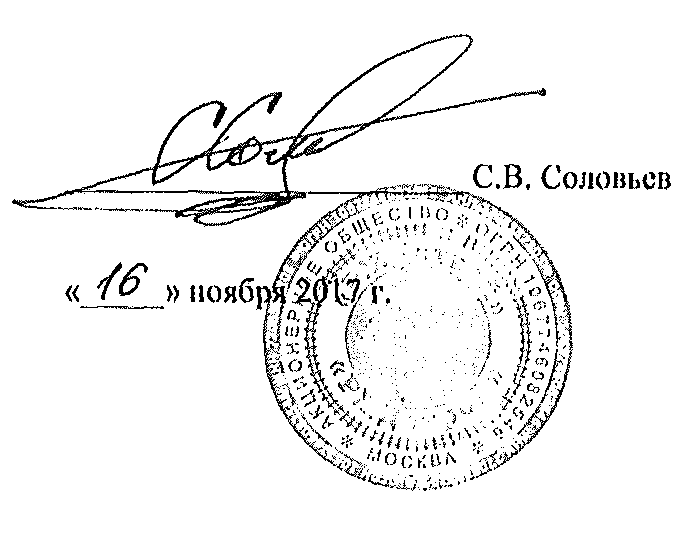 Председатель Первичной профсоюзной организации Российского профессионального союза железнодорожников и транспортных строителей акционерного общества «РЖДстрой»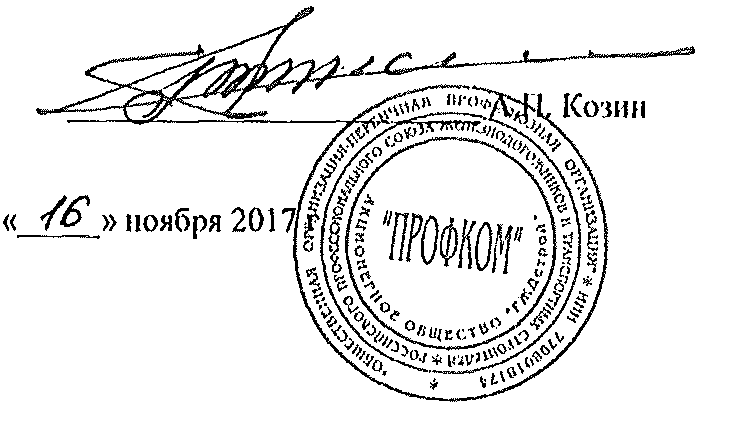 